Publicado en Madrid  el 22/06/2020 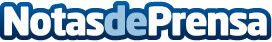 Wizink Bank sigue perdiendo las demandas, ahora también por falta de transparencia en la contratación Tal como explica DonRecuperador.com, los Juzgados están condenando a Wizink Bank a anular sus tarjetas revolving, además de por la usura de sus intereses del 26,82% TAE, por la falta de transparencia de las condiciones generales de contratación de sus contratosDatos de contacto:Don Reclamador y Recuperador SL682754661Nota de prensa publicada en: https://www.notasdeprensa.es/wizink-bank-sigue-perdiendo-las-demandas-ahora Categorias: Nacional Derecho Finanzas http://www.notasdeprensa.es